Copia autenticada de cédula de identidad Constancia de Persona física (Constancia de Ruc) Currículo artísticoCopia autenticada deContrato social, estatuto o acta de constitución Acta de la última asambleaNomina actual de las AutoridadesCurrículo y fotocopia de cédula del Presidente y Tesorero Antecedente judicial del Presidente y TesoreroDeclaración jurada ante Escribano Público de no recibir aportes de otra institución EstatalConstancia de R.U.C persona jurídicaConstancia de inscripción en la abogacía del tesoroEn caso de comisionesReconocimiento MunicipalCertificado de Cumplimiento TributarioConstancia de SEPRELADConstancia de IDAP y Certificado de Cuenta Bancaria. (En caso de haber sido beneficiado anteriormente)En caso de presentarse por primera vez a la convocatoria y es adjudicado,se le solicitará remitirCertificado de cuenta bancariaFormulario Identificador de Acreedor Presupuestario en dos ejemplares (IDAP)En caso de ser menor de edadCertificado de nacimientoFotocopias autenticadas de cédulas de identidad de los padres o tutoresEn caso de extranjeroscopia autenticada del certificado de radicación definitiva en el ParaguayEn caso que el proyectista se encuentre fuera del país o no posea ruc activo,el representante legal debe anexarPoder especial suficiente otorgado ante escribanía publica de la persona física solicitante. Copia autenticada de su cédula de identidad (ambas carillas)Constancia de persona física (constancia de ruc) Currículum. 	Anexar al formulario las informaciones y materiales de apoyo, según su modalidad	Para teatro, radio teatro, títeres, marionetas, circo, ópera, zarzuelasSi el proyecto afecta derechos de terceros, autorales y conexos marcarios, de invención o de naturaleza similar, deberá presentarse autorización del autor, heredero o sociedad de gestión colectiva del mismo autenticado por escribanía, con fotocopia de cédula de identidad y copia del registro de la obra expedida por la Dirección Nacional de Derecho de Pro- piedad Intelectual (DINAPI)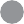 Nómina de actores o artistas, director y equipo técnicoPresupuesto del cachet artístico detallado. Presentación del argumento (Resumen de la obra). Circo, presentar programa del evento.Material Multimedia para Teatro, Radio Teatro, Títeres, Marionetas, Ópera y ZarzuelasPara DanzaSi el proyecto afecta derechos de terceros, autorales y conexos marcarios, de invención o de naturaleza similar, deberá presentarse autorización del autor, autores, heredero autorizado o sociedad de gestión colectiva del mismo autenticado por escribanía, con fotocopia de cédula de identidad y/o copia del registro de la obra expedida por la Dirección Nacional de Derecho de Propiedad Intelectual (DINAPI).Nómina de bailarines/as, director y equipo técnicoPresupuesto del cachet artístico detalladoPresentación del argumento (Resumen de la puesta en escena)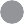 Programa del eventoPara Festivales (sólo persona jurídica)Programa del eventoNómina de artistas, director y equipo técnicoPresupuesto del cachet artístico detallado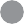  	Anexar al formulario las informaciones y materiales de apoyo, según su modalidad	Para difusión de las Artes EscénicasCarta de invitación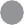 Traducción de la carta si es necesarioCarta del Ministerio de Relaciones ExterioresCarta de la Embajada o concurrente de nuestro país en el exterior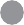 Nómina de artistas y currículo.Materiales Multimedia para Difusión de las Artes EscénicasVideo (muestra) de la puesta en escenaDiseño del vestuario (En caso de ser Danza Paraguaya)Para realización de capacitaciones (talleres- cursos- seminarios) 15 días como mínimo y 3 meses como máximoNómina de profesores, disertantes o capacitadores a participar anexando sus respectivos currículo.Programa del evento (Contenidos a desarrollar)Presupuesto de nómina de profesores, disertantes o capacitadoresPara plataformas digitales (páginas web y servicios de streaming)Prototipo del diseño de la plataforma Nombre del Dominio activo de la plataformaPresentación (boceto) del uso del logo FONDEC como patrocinador en la plataforma Para Servicios de Streaming. Según sea la modalidad a ser transmitida se deberán anexar las informaciones y materiales de apoyo mencionados anteriormente.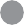 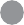 Obs: Una vez adjudicado el proyectista deberá presentar una carta compromiso y comprobante de mantener activa la plataforma, mínimo por un año.Presupuestos para todas las modalidadesPresentar 2 (dos) presupuestos por los rubros solicitados. (con membrete, sello y firma de la empresa) o Presentar 1 (un) presupuesto en caso de contratarse servicios de un Elenco o de una Productora.   Persona Física	   Persona Jurídica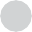 Título del proyecto:ModalidadesTeatro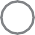 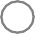 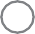 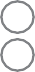 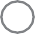 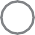 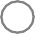 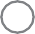 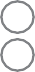 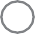 Festivales (Solo Persona Jurídica) Radio TeatroCapacitaciones (Talleres/ Cursos/ Seminarios) OperaDifusión de las Artes EscénicasPlataformas Digitales (Páginas Web, Servicios Streaming) Títeres / MarionetasZarzuela Circo DanzaLocalización del proyecto(Especificar lugar y dirección en donde se pretende desarrollar el proyecto) Local:Dirección:Departamento:Nombre del Proyectista o Entidad:C.I. / RUCDirección. (Incluir N° de casa, calle principal y transversal):Ciudad: Departamento: Teléfono fijo N°: Celular N°:Correo electrónico:Nombres y Apellidos:C.I. / RUCDirección. (Incluir N° de casa, calle principal y transversal):Ciudad: Departamento: Teléfono fijo N°: Celular N°:Correo electrónico:Títulodel ProyectoAño de realizaciónMonto deAdjudicaciónFecha de Rendiciónde CuentasFecha de Contrapartida Realizada¿Primera vez que presenta un proyecto al FONDEC?(Describir como se enteró del apoyo que brinda nuestra institución.Ejemplo, redes sociales, le comentó algún amigo/a, en los medios de comunicación, etc.)Explicar en qué consiste el proyecto, principales características y actividades a ser desarrolladas(Argumentar por qué es importante la realización de este proyecto y en qué medida contribuirá con el fortalecimiento del sector cultural) 	7. Objetivos	(Tanto el Objetivo General como el Objetivo Específico se redactan empezando con un verbo en infinitivo, Ej. Analizar, generar, identificar, difundir etc.)Objetivo General(Enuncie en forma breve y clara para qué se hace el proyecto)Objetivos específicos (máximo tres)Enuncie en forma breve y clara para qué se hace el proyecto en términos concretos (resultados).Tenga en cuenta que los objetivos deben ser alcanzables en el desarrollo del proyecto y medi-bles durante o al finalizar la ejecución de este. 	8. Beneficiarios	(Indicar la expectativa sobre la población o grupo meta, así como la cantidad de beneficiarios directos e indirectos del proyecto)Ejemplo	Descripción	Cantidad	Franjas etarias 	Ejemplo	 	9. Visibilidad	(Indicar las estrategias de comunicación y difusión del proyecto, incluyendo las formas en que se expresará el apoyo del Fondec) 	10. Cronograma de ejecución y duración del proyecto	(Indicar fecha de inicio y cierre de la actividad, con el cronograma detallado del proyecto)Obs. El proyectista podrá modificar los meses del cuadro, de acuerdo al tiempo de ejecución suProyecto 	11. Presupuesto fondec | Artes Escénicas	(Consignar el presupuesto de forma detallada en guaraníes, teniendo en cuenta que lo expresado en este cuadro debe coincidir con los presupuestos anexados)Obs. Los rubros del cuadro no pueden ser modificados.Rubros	Apoyo solicitadoal FONDECFondos propios	Otras fuentes  Teatro, Radio Teatro, Ópera, Títeres, Marionetas, Zarzuelas, Circos, Danza, Festivales 	Presupuesto fondec | Artes Escénicas	(Consignar el presupuesto de forma detallada en guaraníes, teniendo en cuenta que lo expresado en este cuadro debe coincidir con los presupuestos anexados)Obs. Los rubros del cuadro no pueden ser modificados.Rubros	Apoyo solicitadoal FONDECFondos propios	Otras fuentes 	Capacitaciones (mínimo 15 días, máximo 3 meses)	 	Difusión de las Artes Escénicas	 	Plataformas Digitales	TOTALES GS.: 	Funciones de Artes Escénicas	Cantidad de Funciones: Costo por Función: Totales Gs.(Las contrapartidas a favor del FONDEC, serán realizadas gratuitamente a cargo del proyectista o de la entidad beneficiada, estas podrán ser ejecutadas de forma presencial o virtual)Marcar un solo casillero de acuerdo a su modalidad  Dos presentaciones gratuitas para las modalidades: Teatro, Radio Teatro, Ópera, Títeres, Marionetas, Zarzuelas, Circo, Danza y Difusión de las Artes Escénicas.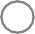   Cinco horas de taller o seminario gratuito, distribuidas en tres o cinco días como máximo, que podrá ser realizado de manera presencial o virtual, para las modalidades: Capacitaciones, Difusión de las Artes Escénicas, Plataformas Digitales.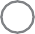   30 entradas para las modalidades: Festivales, Zarzuelas y Ópera. Tener en cuenta que, si el evento fue gratuito, el proyectista podrá proponer la contrapartida por medio de una nota, o el Consejo Directivo podrá sugerir una contrapartida social según el tipo de proyecto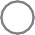 Obs: De acuerdo a su modalidad, entregar en un DVD, Pendrive o remitir al correo electróni- co contrapartidasfondec@gmail.com la grabación en alta resolución de la obra o del evento realizado. El Fondec podrá utilizar el material en digital pasado los 30 días del estreno para  su difusión y promoción de manera gratuita.El Consejo Directivo podrá sugerir una contrapartida social a ser realizada por el proyectistao por la entidad beneficiada según el tipo de proyecto.Según su modalidad, el logo del Fondec debe tener visibilidad, llevando en cuenta lareglamentación de utilización de logos de la institución.La presentación de este proyecto implica automáticamente la aceptación de las normas reglamentarias del Fondec para la convocatoria 2021.Así mismo, declaro como verdadero todo el contenido en el presente formulario.Beneficiarios directosBeneficiarios indirectosBeneficiarios directosActores, de teatro del departamento de Itapúa, Directores, Productores, Vestuarista, Maquilladora50 Actores de teatro 2 Directores2 Productoras1 Vestuarista1 MaquilladoraArtistasde 20 a 60 añosBeneficiarios indirectosEstudiantes de educación media del departamentode Itapúa.Público en general300 Estudiantes de las escuelas/colegios: Escuela Agrícola Dr. Blas Garayy Col. Nac. Erno Rhorig100 EspectadoresEstudiantesde 12 a 18 años.Espectadoresde 12 a 60 añosMes 1Mes 1Mes 1Mes 1Mes 1Mes 1Actividad/MesENE.ENE.ENE.ENE.ENE.ENE.1-2-3-4-5-6-Alquiler de equipos de sonidoAlquiler de lucesAlquiler de teatro o localAlquiler de escenarioEspacio radial para Radio TeatroEscenografíaGrabación de audio o vídeo(cámara, producción, edición)Técnico de iluminación, sonido, montaje y desmontajeUtileríaVestuarioMaquillajeCachet artísticoServicios de StreamingProgramas, folletos invitaciones, certificadosAlquiler de equiposGrabación de audio o vídeo(cámara, producción, edición)Cachet artísticoTransporte-pasajeAlojamientoServicios de StreamingPasajes Aéreos o TransporteAlojamientoPágina Web: diseño y programaciónServicios de Streaming